§81.  Declaration of policyThe Legislature declares it is the policy of the State that in order to further the cultural and educational interests of the people of the State, to present through the use of its collections and activities the proud heritage and unique historical background, and to preserve and exhibit the environmental and cultural richness of the State, there is established the Maine State Museum.  [PL 1965, c. 502, §1 (NEW).]The Legislature further declares its expectation that the Maine State Museum will follow professional museum, scientific and artifact conservation standards to assemble and protect its tangible collections and intellectual assets held in public trust.  [PL 2011, c. 152, §1 (NEW).]A general diffusion of the advantages of education being essential to promoting the common welfare, the Legislature recognizes these tangible collections and intellectual assets as educational resources essential to the Maine State Museum's mission and public trust responsibilities.  [PL 2011, c. 152, §1 (NEW).]SECTION HISTORYPL 1965, c. 502, §1 (NEW). PL 2011, c. 152, §1 (AMD). The State of Maine claims a copyright in its codified statutes. If you intend to republish this material, we require that you include the following disclaimer in your publication:All copyrights and other rights to statutory text are reserved by the State of Maine. The text included in this publication reflects changes made through the First Regular and First Special Session of the 131st Maine Legislature and is current through November 1. 2023
                    . The text is subject to change without notice. It is a version that has not been officially certified by the Secretary of State. Refer to the Maine Revised Statutes Annotated and supplements for certified text.
                The Office of the Revisor of Statutes also requests that you send us one copy of any statutory publication you may produce. Our goal is not to restrict publishing activity, but to keep track of who is publishing what, to identify any needless duplication and to preserve the State's copyright rights.PLEASE NOTE: The Revisor's Office cannot perform research for or provide legal advice or interpretation of Maine law to the public. If you need legal assistance, please contact a qualified attorney.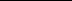 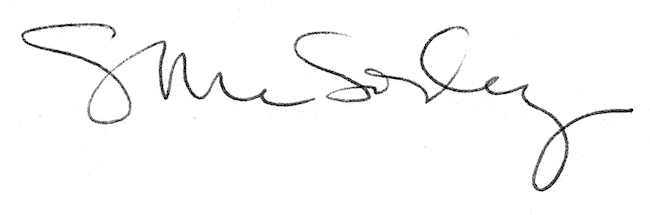 